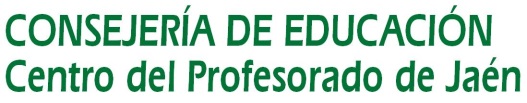 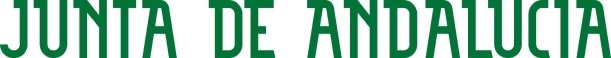 ACTA Nº3         GRUPO DE TRABAJO  Aprendizaje cooperativoLa coordinación del grupoFdo:Lugar: IES Fuente de la peñaLugar: IES Fuente de la peñaLugar: IES Fuente de la peñaFecha: 19 febrero Hora comienzo: 10.15Hora final: 11.15Asistentes: 1.- Marta Chicote2.- Encarni Bacas3.- Teresa López4.- Cinta Jiménez5.- Esther Cabrera6.- José Andújar7.- Almudena Gámez8.- Mª José Martín9.- Sandra BaldoAsistentes: 1.- Marta Chicote2.- Encarni Bacas3.- Teresa López4.- Cinta Jiménez5.- Esther Cabrera6.- José Andújar7.- Almudena Gámez8.- Mª José Martín9.- Sandra BaldoAsistentes: 1.- Marta Chicote2.- Encarni Bacas3.- Teresa López4.- Cinta Jiménez5.- Esther Cabrera6.- José Andújar7.- Almudena Gámez8.- Mª José Martín9.- Sandra BaldoORDEN DEL DÍA1. Lectura y aprobación del acta anterior.2.  Análisis de progreso (¿qué hemos hecho?) 3.  Planificación de actuaciones (¿qué vamos a hacer?)
4.  Obstáculos y sugerencias de mejora5. Autoevaluación colectiva sobre logros y retos, tanto  de los contenidos trabajados como de la propia dinámica de funcionamiento del grupo.Análisis de progreso (qué hemos hecho?)Todos los grupos y niveles trabajan ya con grupos de cuatro alumnos. Poco a poco el alumnado va familiarizándose con las técnicas del AC, y sobre todo con el hecho de que su trabajo personal es necesario para el avance de todo su grupo.Hemos continuado aplicando las técnicas del folio giratorio, lectura compartida, encuentra a alguien que, hoja rota… cada vez de manera más operativa y efectiva.Planificación de actuaciones (qué vamos a hacer)Se intentarán planificar tareas más complejas, hay una parte del alumnado que, a criterio de sus profesores, es capaz de construir un aprendizaje más autónomo. Se intentará que realicen estas tareas, al mismo tiempo que engancharán y dirigirán a los compañeros más rezagados. Hasta ahora hemos llevado a cabo ejercicios y actividades,  y pretendemos dar el paso a la realización de tareas,  más complejas.Evaluación sobre obstáculos, logros, retos… tanto de resultados como de procesos de funcionamiento del grupo.El hecho de que hay alumnos que no hacen un esfuerzo por colaborar, o al menos, que éste es mínimo, es una realidad. Como el profesorado agota las posibilidades para engancharlos a la actividad, la verdad es que lo que ocurre es que esa actividad se ralentiza.  A pesar de que los grupos han sido diseñados de la manera más heterogénea posible, unos han quedado más compactos que otros. Si en un grupo puntual, hay más alumnos “poco trabajadores”, éste avanzará de manera más lenta, más irregular y obtendrá unos resultados más flojos.Con algunas tareas los profesores han pecado de “optimistas” y quizá han resultado un tanto excesivos para el nivel de ese alumnado.